Специальность 44.02.01 Дошкольное образование(углубленная подготовка, очная форма обучения)Квалификация: Воспитатель детей дошкольного возрастаХарактеристика профессиональной деятельности выпускников по специальности в соответствии с ФГОС  СПООбласть профессиональной деятельности выпускников: воспитание и обучение детей дошкольного возраста в дошкольных образовательных организациях и в домашних условиях.Объектами профессиональной деятельности выпускников являются: задачи, содержание, методы, средства, формы организации и процесс воспитания и обучения детей дошкольного возрастазадачи, содержание, методы, формы организации и процесс взаимодействия с коллегами и социальными партнерами (организациями образования, культуры, родителями, лицами, их заменяющими) по вопросам обучения и воспитания дошкольников;документационное обеспечение образовательного процесса.Учитель начальных классов готов  к следующим видам деятельности:Организация мероприятий, направленных на укрепление здоровья ребенка и его физическое развитиеОрганизация различных видов деятельности и общения детейОрганизация занятий по основным общеобразовательным программам дошкольного образованияВзаимодействие с родителями и сотрудниками образовательной организацииМетодическое обеспечение образовательного процесса 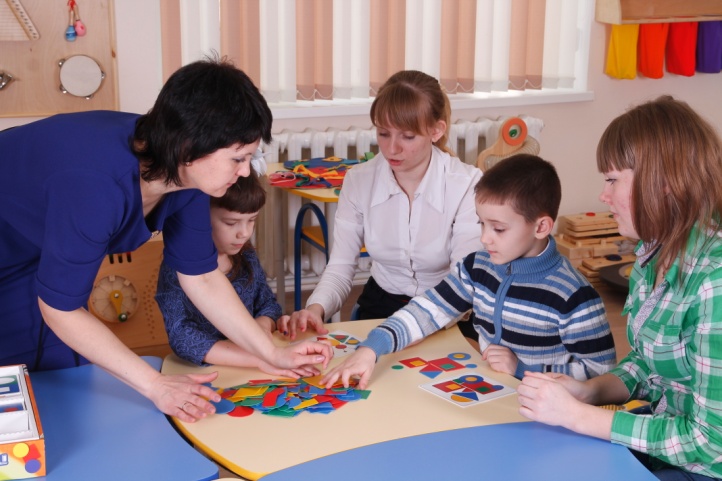 